PERSONNEL	               									             03.28 AP.21                                                                                                     -CLASSIFIED PERSONNEL-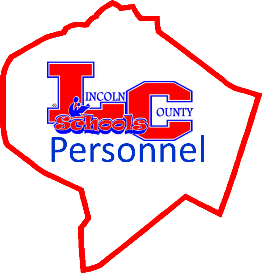 NUMBER OF DAYS USED FOR THE SCHOOL YEAR                                                              ___FULL OBSERVATION YE		      SICK	                      PERSONAL  ANNUAL PERFORMANCE EVAL.         		                             	      BEREAVEMENT            PD/ACTIVITIES										      JURY DUTYPosition:
To be signed after all information has been completed and discussed:
This information has been reviewed and discussed with me.   Evaluatee:___________________________________                                                                   	Signature                                          DateInformation has been reviewed and discussed.	           Evaluator: _____________________________________                                                                                                           Signature	                               DateOpportunities for appeal processes at both the local and state levels are part of Lincoln County Evaluation Plan.Job Performance Recommendation:
 Meets standards for re-employment                                     Corrective Action Plan Required for Re-employment
 Does not meet standards for re-employment                       Intensive Corrective Action Plan Required for Re-employment								__________________________________________								Supervisor’s Signature			DateANNUAL PERFORMANCE EVALUATION FOR CLASSIFIED PERSONNELName     School/Worksite      Date      Bus Driver Custodian Custodian Migrant Personnel Migrant Personnel Migrant Personnel Bus Mechanic FRYSC Personnel FRYSC Personnel School Nutrition Employee School Nutrition Employee School Nutrition Employee Bus Monitor Instructional Assistant Instructional Assistant Technology Personnel Technology Personnel Technology Personnel Clerical Personnel Maintenance Personnel Maintenance Personnel 21st Century personnel 21st Century personnel 21st Century personnel Other        Other        Other       Classified Evaluation AreasClassified Evaluation AreasMeetsMeetsDoes Not MeetJob KnowledgeJob KnowledgeProductivity and Quality of WorkProductivity and Quality of WorkResponsibility, Dependability, and AttendanceResponsibility, Dependability, and AttendanceInterpersonal RelationsInterpersonal RelationsEvaluatee’s Comments: (Attach additional pages if needed)Evaluator’s Comments:  (Attach additional pages if needed)